Minimální preventivní program (MPP)2020/2021Zpracovala: Mgr. Alžběta Málková, školní metodik prevenceMinimální preventivní program ZŠ Brno, Tuháčkova 25 vychází ze současné platné školské legislativy ČR, zákonů a vyhlášek vztahujících se k dané problematice, metodických pokynů a nařízení, především z metodického pokynu MŠMT k primární prevenci sociálně patologických jevů u dětí, žáků a studentů ve školách a školských zařízeních, dále také ze směrnice k primární prevenci patologických jevů. Je součástí Školního vzdělávacího programu, který vychází z Rámcového vzdělávacího programu pro základní vzdělávání.Údaje o školeNázev právnické osoby vykonávající činnost školy:Základní škola Brno, Tuháčkova 25, příspěvková organizaceZřizovatel školy:Statutární město Brno, Městská část Brno – jihSídlo: Mariánské nám. 13, PSČ 617 00Ředitel školy:Mgr. Jana HanákováZástupce ředitele:Mgr. Lenka KrábkováVýchovný poradce:Mgr. Magdalena PfefferováŠkolní psycholog:Mgr. Eva BrídováŠkolní metodik prevence:Mgr. Alžběta MálkováŠkolní speciální pedagog:Mgr. Marta ŠidlováDruh školy včetně všech školských zařízení:Úplná základní škola, školní družina, školní jídelnaKontakty:telefon:  545 221 173, 539 014 622e-mail: info@zstuhackova.czhttp: www.zstuhackova.czCharakteristika školy - materiální, technické a prostorové vybavení školyJedná se o úplnou, typicky sídlištní školu, která se nachází v městské části Brno-jih. V blízkosti školy se nachází hlavní pozemní komunikace, je tedy dobře dostupná prostředky MHD. Základní vzdělávání je poskytováno podle Školního vzdělávacího programu pro základní vzdělávání „Moje škola“. Školní vzdělávací program je zaměřen na podporu sportu, jazykového vzdělávání, informační a komunikační technologie. Prostředí školy je velmi estetické, na výzdobě chodeb i tříd se podílejí žáci svými výtvarnými pracemi a učebními pomůckami. Vybavení školy pro výuku je na velmi dobré úrovni, v oblasti PC techniky a výukového softwaru na vynikající úrovni.Škola disponuje dvěma budovami – Tuháčkova 25 (1. – 9. ročník, školní jídelna) a Tuháčkova 39 (školní družina). V areálu se nachází školní zahrada a školní hřiště s umělým povrchem, které je využíváno odpoledne školní družinou a za příznivého počasí žáky o přestávkách 
a při výuce tělesné výchovy.V budově školy je umístěna ředitelna a sekretariát školy. Kromě kmenových tříd škola disponuje odbornou učebnou pro výuku hudební výchovy, fyziky a chemie a přírodopisu. Dále se zde nachází tři učebny pro výuku cizích jazyků, učebna pro výuku společenskovědních předmětů, dvě počítačové učebny, cvičný byt a dílny. Pro výuku vaření je určena kuchyňka. Výtvarná výchova je vyučována v ateliéru, hudební výchova v hudebně. K výuce tělesné výchovy a realizace některých zájmových aktivit má škola nadstandartní podmínky. Žákům jsou k dispozici dvě tělocvičny. Velká tělocvična je určena zejména pro míčové hry a zároveň je využívána k realizaci kulturních 
a společenských akcí. Druhá tělocvična – „malá“ zajišťuje potřebné zázemí pro ostatní sportovní a cvičební disciplíny. V areálu je vybudován sportovní areál s umělým povrchem, kde se nachází běžecká dráha, multifunkční hřiště a doskočiště pro skok daleký. Zájmové vzdělávání (školní družina) je uskutečňováno podle Školního vzdělávacího programu školní družiny „Člověk a jeho svět“. Provoz je zajištěn od 6.30 do 7.40 hod. a po ukončení vyučování od 11.40 do 17.00 hod. Činnost probíhá v pěti učebnách, přičemž dvě jsou na odloučeném pracovišti (Tuháčkova 39). Školní družina disponuje velkým množstvím her, hraček, knih a výtvarných materiálů.V budově ZŠ je školní kuchyně s jídelnou. K podpoře zdravých stravovacích návyků žáků je škola zapojena do projektů „Ovoce do škol“ a „Mléko do škol“, taktéž nabízí možnost dopoledních svačinek. Charakteristika pedagogického sboruPedagogický sbor je věkové různorodý. Vedení školy zajišťuje učitelům příznivé podmínky pro další vzdělávání a profesní růst. Učitelé se aktivně zapojují do DVPP. Začínajícím pedagogům a novým zaměstnancům je poskytována dostatečná metodická a kolegiální pomoc. Úroveň řízení školy odpovídá jejímu typu, velikosti a personálnímu složení. Širší vedení školy mimo zástupkyně ředitelky tvoří vedoucí učitelé I. a II. stupně ZŠ, výchovný poradce, školní metodik prevence, školní psycholog, školní speciální pedagog a vedoucí vychovatelka školní družiny. Charakteristika žáků (sociokulturní a národností charakteristika) pedagogického sboruVe školním roce 2020/2021 školu navštěvuje 378 žáků v 19 třídách (z toho 20 cizinců). Škola vzdělává 38 žáků se speciálními vzdělávacími potřebami s podpůrnými opatřeními 1. – 3. stupně, pro 22 z nich je vypracován individuální vzdělávací plán. Ve výuce v souladu s doporučeními poradenských zařízení poskytuje podporu žákům se SVP 10 asistentů pedagoga. Ve škole výrazně přibývá žáků s doporučeními ke zpracování IVP, zajištění intervenčních hodin apod.Za monitoring žáků v jednotlivých třídách vůči rizikovým formám chování zodpovídají třídní učitelé. Maximální pozornost je věnována i talentovaným dětem, což se pozitivně projevuje v prezentaci školy na soutěžích ve městě Brně a v jejich dalším uplatňování na středních školách a v životě. V souvislosti se zvyšujícím počtem žáků z jiných zemí se škola stále více zaměřuje na multikulturní výchovu, chápání a respektování sociokulturní rozmanitosti a věnuje tak žákům s odlišným mateřským jazykem náležitou pozornost. Rizikové oblasti a riziková prostředí ve školeVe vyšších ročnících jsou to především velké třídní kolektivy, jejichž fungování s sebou nese organizační a výchovné obtíže zejména pro třídní učitele, ale i vyučující jednotlivých předmětů. Všechny tyto třídy jsou zapojeny do celoročního programu na vytváření pozitivních mezilidských vztahů a klimatu tříd. Pravidelně do těchto tříd docházejí pracovníci občanského spolku Podané ruce a psychologové z K-centra. Důsledným působením všech pedagogů se škola snaží ovlivňovat kázeň žáků, omezovat agresivitu a vulgární vyjadřování. V této oblasti se však neustále potýká se stále vyšší mírou drzosti, vulgarity a agrese žáků mezi sebou i vůči dospělým osobám. Stále častěji učitelé naráží na nezájem rodičů neukázněných dětí řešit krizové situace. Velkým problémem jsou prvky kyberšikany, na které pedagogové okamžitě reagují. Rodiče jsou na zvyšující se nárůst kyberšikany upozorňováni při jednáních s třídními učiteli, někdy aktuálně 
i telefonicky ihned při zjištění nevhodné elektronické komunikace. Záškoláctví žáků škola neprodleně řeší s pracovníky OSPOD a Policií ČR. Škola velmi úzce spolupracuje s pedagogicko-psychologickou poradnou, odborem péče o děti OSPOD při ÚMČ (kam spádově dítě patří), s Policií ČR, Městskou policií. Nadále spolupracuje se středisky výchovné péče v Brně a se Speciálně pedagogickým centem při ZŠ Štolcova v oblasti péče o autisty.Vnitřní informační zdroje pro tvorbu MPPDatabází vnitřních informačních zdrojů tvoří odborná literatura, aktuální dokumenty, směrnice a vyhlášky školy, webové stránky školy, nástěnky, schránka důvěry. V tištěné i elektronické podobě je k dispozici školní řád, ŠVP ZŠ a elektronickou formou se lze kdykoli obrátit na členy preventivního týmu.Vnější informační zdroje pro tvorbu MPPZákladem pro práci MPP jsou informace z webových stránek institucí, které se problematikou prevence sociálně-patologických jevů zabývají.Jedná se zejména o:Ministerstvo školství, mládeže a tělovýchovy: www.msmt.cz Institut pedagogicko-psychologického poradenství ČR: http://www.ippp.cz/ Centrum prevence v Brně: http://prevence.podaneruce.cz/ Prevence rizikového chování: http://www.prevence-info.cz/ Portál o školství v Jihomoravské kraji: http://www.jmskoly.cz/ Národní program boje proti AIDS v České republice: http://www.prevencehiv.cz/ Fond ohrožených dětí: http://www.fod.cz/ Záchranný kruh: https://www.zachranny-kruh.cz/ Národní institut dětí a mládeže: https://znv.nidv.cz/ Národní informační centrum pro mládež: http://www.nicm.cz/ Šance dětem: https://www.sancedetem.cz/ Drogy: http://www.drogovaporadna.cz/, https://www.drogy.net/, http://navykovelatky.cz/, https://www.pijsrozumem.cz/, https://www.bezcigaret.cz/, https://www.drogy-info.cz/, https://www.nekuratka.cz/, http://www.sananim.cz/, https://www.drogy.net/. Sexuální rizikové chování: http://www.sexus.cz/, http://www.pohlavni-nemoci-a-jejich-priznaky.cz/.Poruchy příjmu potravy: http://www.idealni.cz/rozcestnik/, http://www.anabell.cz/, https://vyzivadeti.cz/. Šikana: http://www.sikana.cz/, http://www.minimalizacesikany.cz/, http://www.linkabezpeci.cz/.Kyberšikana: https://www.e-bezpeci.cz/,  http://www.vimkamklikam.cz/, http://www.nebudobet.cz/,  https://www.internetembezpecne.cz/ , https://bezpecne-online.saferinternet.cz/.Homofobie: https://www.nakluky.cz/, http://poradna-prava.cz/www/old/index-8.htm , http://www.gejt.cz/ , Xenofobie a rasismus: https://lidevpohybu.eu/, http://www.lidskaprava.cz/student/, https://www.inkluzivniskola.cz/materialy-tipy-do-vyuky.   Rizikové chování v dopravě: www.ibesip.cz Škola spolupracuje především s těmito institucemiPedagogicko-psychologické poradnyPedagogicko – psychologická poradna Brno, příspěvková organizace (PPP Brno)Hybešova 15, 602 00 Brnoředitelství Zachova 1, 602 00pracoviště Lomená 44, Brno, 617 00telefon: 543 245 914-16, 731 658 684email: poradna@pppbrno.czwebové stránky http://www.pppbrno.cz Pedagogicko-psychologická poradna (při školském komplexu na Mendlově náměstí 3/4) Voroněžská 5, 616 00 Brno tel.: 543 216 135, 775 211 793, e-mail: ppp@skolskykomplex.cz webové stránky http://www.skolskykomplex.cz/ppp/Křesťanská pedagogicko-psychologická poradna Brno Veveří 462/15, 602 00 Brno tel.: 739 450 034, e-mail: poradna@kpppb.cz webové stránky http://www.kpppb.cz/ Speciálně pedagogická centraSpeciálně pedagogické centrum při Střední škole, základní škole a mateřské škole pro zrakově postižené, Brno Kamenomlýnská 2, 603 00 Brno tel.: 543 210 437, e-mail: trckova@sss-ou.cz  webové stránky http://www.sss-ou.cz/index.php?s=spc&show=14&kat=14&pn=Kontakt Speciálně pedagogické centrum při Mateřské škole a Základní škole pro tělesně postižené Brno, Kociánka, příspěvková organizace Kociánka 6, 612 00 Brno tel.: 515 504 375, 515 504 373, e-mail: olga.kelecsenyi@seznam.cz, spcprotpbrno@seznam.cz webové stránky http://www.skola-kociank a.cz/specialne-pedagogicke-centrum/  Speciálně pedagogické centrum pro děti, žáky a studenty s poruchou autistického spektra při ZŠ Brno, Štolcova 16 Štolcova 16, 618 00 Brno tel.: 548 424 075, e-mail: spc@autistickaskola.cz webové stránky http://autistickaskola.cz/spc SPC při ZŠ a MŠ logopedické Brno, Veslařská 234Veslařská 234, 637 00 Brnotel.: 517 543 102, e-mail spc@zslogo.cz webové stránky https://www.zslogo.cz/specialne-pedagogicke-centrum.phpPoradenská a intervenční centra pro děti v rizikuStředisko výchovné péče Brno Veslařská 252, 637 00 Brno tel.: 543 216 685, 722 952 499, e-mail: svpbrno@svpbrno.cz  Webové stránky http://www.svpbrno.cz/ Diagnostický ústav a středisko výchovné péče Brno Veslařská 247, 637 00 Brno tel.: 542 518 518, 778 543 075, e-mail: kontakt@dum-brno.cz webové stránky http://www.dum-brno.cz/ Dětský diagnostický ústav, středisko výchovné péče, základní škola a školní jídelna Hlinky 140, 603 69 Brno tel.: 543 420 751 webové stránky http://www.ddubrno.cz/Spondea o.p.s. Sýpka 25, 613 00 Brno tel. 541 235 511, e-mail: krizovapomoc@spondea.cz webové stránky www.spondea.cz Modrá linka, o. s. Lidická 1880/50, 602 00 Brno tel.: 549 216 141, 774 488 012, e-mail: manager@modralinka.cz Modrá linka provozuje tři pracoviště: Centrum pro vzdělávání a supervizi – organizování vzdělávacích aktivit pro pracovníky pomáhajících profesí, pedagogy a studenty Anenská 10/10, 602 00 Brno www.vzdelavani.modralinka.cz, tel.: 549 216 141, e-mail: vzdelavani@modralinka.cz Linka důvěry https://chat.modralinka.cz, tel.: 549 241 010, 608 902 410,        e-mail: help@modralinka.cz Poradenské centrum – osobní poradnaAnenská 10/10, 602 00 Brno e-mail: upsy.poradna@modralinka.cz  Webové stránky www.modralinka.cz OstatníPS (Informační středisko pro volbu povolání) Polní 1011/37, 659 59 Brno tel. 950 104 450, 950 104 463, e-mail: ips@bm.mpsv.cz  webové stránky https://portal.mpsv.cz/sz/obcane/poradstrediska Česká školní inspekce Fráni Šrámka 37, 150 21 Praha 5 (krajský inspektorát JMK – Křížová 86/22, 603 00 Brno) tel.: 251 023 127, e-mail: posta@csicr.cz  webové stránky http://www.csicr.cz/ Sociální poradenstvíIQ Roma servis, o.s. Vranovská 546/45, 614 00 Brno tel. 543 214 310, e-mail: iqrs@iqrs.cz webové stránky www.iqrs.cz Dlouhodobé cíle MPP Hlavním cílem je zkvalitnit sociální klima školy, především v oblasti pozitivní komunikace mezi učitelem, žákem a rodičem. Dále pak průběžně monitorovat a evaluovat rizikové chování prostřednictvím preventivních aktivit, sledovat a hodnotit jejich účinnost. Posílit průběžnou a dlouhodobou péči o děti s neprospěchem 
a pracovat i s dětmi, které nemají problémy a vytvořit tak širokou základnu preventivní činnosti. Nadále věnovat maximální pozornost talentovaným žákům, pokračovat v individuálních integracích, zajistit podmínky pro inkluzi potřebným žákům a brát zřetel na žáky sociálně znevýhodněné a žáky s jazykovým handicapem. Důsledně kontrolovat a usměrňovat chování žáků, bojovat proti vulgarismu, agresivitě a vandalismu. Pomocí vzájemné spolupráce učitelů s rodiči snížit počet hodin zbytečných absencí žáků ve výuce.Krátkodobé cíle MPP Krátkodobé cíle pro stávající školní rok zahrnují tyto očekávané aktivity a postupy:Efektivní vedení třídnických hodin.Program třídnické hodiny přizpůsobí učitel dle aktuálních potřeb třídy. Cílem je upevnit kolektiv žáků, předejít rizikovým projevů chování, pomoci při řešení problému mezi žáky, ale také mezi jednotlivými třídami nebo mezi žáky a učiteli. Zajištění odborné a metodické pomoci.Cílem je udržení spolupráce s organizacemi, které pravidelně poskytují preventivní programy, s ostatními pracovníky školy, samotnými žáky, krajským metodikem prevence i rodinou.Rozvoj pozitivní komunikace s rodiči.Pravidelně informovat zákonné zástupce o prospěchu i chování žáků. Na začátku září v podobě třídních schůzek, dále pak hovorových hodin, individuálních konzultačních hodin či pomocí elektronické komunikace na Edupage. Cílem je zamezit nezájmu rodičů o dění ve škole a zvýšit zájem o řešení problémů způsobem jakým navrhuje škola (návštěva PPP, psycholog, …). Je nutné se zaměřit na vzájemné respektování pravidel slušného chování při komunikaci, ať už ve slovní či elektronické podobě.  Zvýšení kvalifikace pedagogických pracovníků.Nejenom členové preventivního týmu, ale i ostatní pracovníci školy by měli průběžně zvyšovat svou kvalifikaci v oblasti prevence prostřednictvím školení i vzdělávacích akcí. Klíčová by měla být zejména témata zaměřující se na práci s třídním kolektivem a prevenci šikany.Skladba aktivit pro jednotlivé cílové skupinyJednotlivé aktivity jsou v průběhu školního roku doplňovány podle aktuální nabídky a vzhledem k příležitostným aktivitám. Aktivity zaměřené na rodiče, veřejnost a veřejné instituceOslovení rodičů prostřednictvím třídních schůzek, hovorových hodin, dále pak kdykoli dle potřeby (problematika kyberšikany, kriminalita a drogová problematika v Komárově,…).Spolupráce s Policií ČR (vývěska na škole, besedy, projekt „Policie dětem“).Metodik prevence poskytuje rodičům odborné konzultace, podává informace o problémových aktivitách dětí, prostřednictvím domluvy hledá spolu s rodiči řešení problémů (obvykle dojde k vyřešení či zklidnění problémové situace). Aktivity zaměřené na pedagogické pracovníky školyPedagogický personál školy je o preventivní strategii školy informován na pedagogických radách a prostřednictvím běžných informačních kanálů (informace na Edupage, na nástěnkách, pokyny zasílané elektronickou poštou apod.). Pedagogický personál školy je o preventivní strategii školy informován na pedagogických radách a prostřednictvím běžných informačních kanálů. Na začátku školního roku je vždy s programem primární prevence seznámen (připomínky, náměty,…). Metodik prevence zajišťuje metodické vedení, poskytování odborných konzultací. Dále se podílí na řešení aktuálních problémů a krizových situací. V rámci ŠPP spolupracuje s rodiči i kolegy. Pedagogický personál se výraznou měrou podílí na pozitivním klimatu školy. Aktivity zaměřené na žákyKonkrétní témata prevence jsou začleněna do vzdělávacího procesu pomocí jednotlivých vzdělávacích oblastí. Na prvním stupni především v rámci vzdělávací oblasti Člověk a jeho svět. Na druhém stupni pak v jednotlivých předmětech: občanská výchova, výchova ke zdraví, výtvarná výchova, okrajově v přírodopisu, chemii, informatice či mediální výchově, českém a anglickém jazyce, tělesné výchově. Při výuce lze využít různých metod: výklad, samostatná práce, projektové vyučování, dramatická výchova, interaktivní hry, práce s médii, skupinové práce, besedy, přednášek apod. Mezi klíčová vyučovací témata patří zdravý životní styl, osobní a duševní hygiena, výživa, pohybové aktivity, formy komunikace, sociální dovednosti a kompetence, biologie člověka, fyziologie, právní aspekty sociálně patologických jevů, postoj společnosti k společensky nežádoucím jevům a práva dítěte.Prevence je začleněna i do aktivit mimo vyučování (družina, kurzy, kroužky, výlety, exkurze, školy v přírodě).Programy specifické prevence Programy nespecifické prevence Případné změny a úpravy jsou během školního roku možné.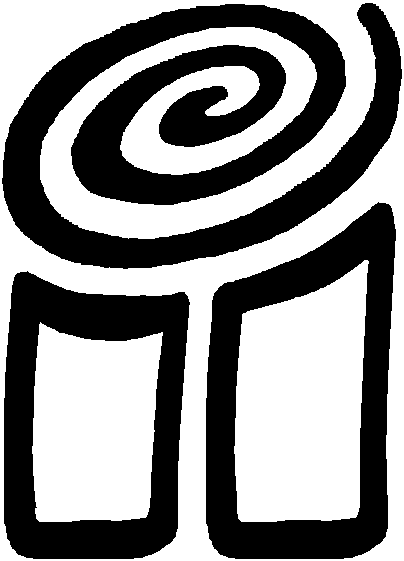 ZÁKLADNÍ ŠKOLA BRNO, TUHÁČKOVA 25, příspěvková organizace617 00 BRNO	IČO: 708 67 917Tel: 545 221 173E-mail :  info@zstuhackova.czwww.zstuhackova.czOficiální název programuBezpečně na internetuÚroveň programuVšeobecná prevenceCílová skupinaRodiče (zákonní zástupci)Časová dotace3 vyučovací hodinyAkreditace/certifikace MŠMTAnoRealizátorMěstská Policie (Mgr. Jiří Čoupek)Finanční nákladyZdarmaDélka:KontinuálníForma programu:- Přednáška, prezentace informací
- Interaktivní skupinová diskuseOficiální název programuVandalismusÚroveň programuVšeobecná prevenceCílová skupina5. třída ZŠČasová dotace5 vyučovacích hodinDatum realizaceleden, únor, březenAkreditace/certifikace MŠMTAnoRealizátorMěstská PolicieFinanční nákladyZdarmaDélka:KontinuálníForma programu:- Přednáška, prezentace informací
- Interaktivní skupinová diskuse
- Individuální práce s dítětem, rozhovor či edukaceOficiální název programuBezpečně na internetuÚroveň programuVšeobecná prevenceCílová skupina6. třída ZŠČasová dotace5 vyučovacích hodinDatum realizaceleden, únor, březenAkreditace/certifikace MŠMTAnoRealizátorMěstská PolicieFinanční nákladyZdarmaDélka:KontinuálníForma programu:- Přednáška, prezentace informací
- Interaktivní skupinová diskuse
- Individuální práce s dítětem, rozhovor či edukaceOficiální název programuPrávní vědomíÚroveň programuVšeobecná prevenceCílová skupina8., 9. třída ZŠČasová dotace2 vyučovací hodinyDatum realizaceříjenAkreditace/certifikace MŠMTAnoRealizátorJUDr. ŽivělaFinanční náklady1980,- KčDélka:KontinuálníForma programu:- Přednáška, prezentace informací - Interaktivní skupinová diskuseOficiální název programuMladý motoristaÚroveň programuVšeobecná prevenceCílová skupina4. třída ZŠČasová dotace10 vyučovacích hodinDatum realizaceDubenAkreditace/certifikace MŠMTAnoRealizátorMěstská PolicieFinanční nákladyZdarmaDélka:KontinuálníForma programu:- Přednáška, prezentace informací- Interaktivní skupinová diskuse- Nácvik a trénink dovednostíOficiální název programuNevidímÚroveň programuVšeobecná prevenceCílová skupina8. třída ZŠČasová dotace5 vyučovacích hodinDatum realizaceprosinec, ledenAkreditace/certifikace MŠMTAnoRealizátorMěstská PolicieFinanční nákladyZdarmaDélka:KontinuálníForma programu:- Přednáška, prezentace informací
- Interaktivní skupinová diskuse
- Zážitkový program
- Nácvik a trénink dovedností
- Individuální práce s dítětem, rozhovor či edukaceOficiální název programuFilmový festival MezipatraÚroveň programuVšeobecná prevenceCílová skupina9. třída ZŠČasová dotace2 vyučovací hodinyDatum realizacelistopadAkreditace/certifikace MŠMTAnoRealizátorFilmový festivalFinanční náklady50,- Kč/žákDélka:KontinuálníForma programu:- Návštěva výstavy či představení, exkurze
- Interaktivní skupinová diskuseOficiální název programuFilmový festival Jeden svět Úroveň programuVšeobecná prevenceCílová skupina6.- 9. třída ZŠČasová dotace3 vyučovací hodinyDatum realizacebřezenAkreditace/certifikace MŠMTAnoRealizátorFilmový festivalFinanční náklady60,- Kč/žákDélka:KontinuálníForma programu:- Návštěva výstavy či představení, exkurze
- Interaktivní skupinová diskuseOficiální název programuBranný den se složkami IZSÚroveň programuVšeobecná prevenceCílová skupina1. - 9. třída ZŠČasová dotace4 vyučovací hodinyDatum realizaceDubenAkreditace/certifikace MŠMTAnoRealizátorZŠ Brno, Tuháčkova 25Finanční nákladyZdarmaDélka:JednorázováForma programu:- Přednáška, prezentace informací
- Zážitkový program
- Nácvik a trénink dovednostíOficiální název programuŽivot nevidomýchCílová skupina5., 8. třída ZŠČasová dotace2 vyučovací hodinyDatum realizaceČervenAkreditace/certifikace MŠMTAnoRealizátorPetra Bezáková, Jan Balák (soukr. osoba s vodícím psem)Finanční nákladyZdarmaDélka:JednorázováForma programu:- Přednáška, prezentace informací
- Interaktivní skupinová diskuseOficiální název programuVeletrh středních školCílová skupina8. třída ZŠČasová dotace6 vyučovacích hodinDatum realizacelistopadAkreditace/certifikace MŠMTAnoRealizátorSŠ polytechnická Brno, BVVFinanční náklady20,- Kč/žákDélka:KontinuálníForma programu:- Přednáška, prezentace informacíZaměření aktivityPoranění páteřeCílová skupina6. – 9. třída ZŠČasová dotace3 vyučovací hodinyRealizátorLektoři-studenti LF MUZaměření aktivityKurz první pomociCílová skupina6. – 9. třída ZŠČasová dotace3 vyučovací hodinyRealizátorLektoři-studenti LF MUZaměření aktivityDen ZeměCílová skupina1. – 9. třída ZŠČasová dotace5 vyučovacích hodinZaměření aktivityŠkola v příroděCílová skupina3. – 9. třída ZŠČasová dotace120 vyučovacích hodinZaměření aktivityTurnaj v kopané, basketbalu, florbaluCílová skupina6. – 9. třída ZŠČasová dotace24 vyučovacích hodinZaměření aktivityEkologické aktivity – Jezírko, Hády, Lipka,..Cílová skupina1. – 9. třída ZŠČasová dotace10 vyučovacích hodinZaměření aktivityLyžařský výcvikový kurzCílová skupina4. – 9. třída ZŠČasová dotace120 vyučovacích hodinZaměření aktivityVýstavy s historickou tematickou – Anthropos, vila Tugendhat, Technické muzem, Brno na Špilberku,..Cílová skupina1. – 9. třída ZŠČasová dotace3 vyučovací hodiny